Dodatek č. 2ke smlouvě o podnájmu prostor-Technologický inkubátor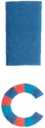 Moravskoslezské inovační centrum Ostrava, a.s.sídlo: Technologická 372/2, Pustkovec, 708 00 Ostrava IČO 25379631 DIČ CZ25379631zapsána v obchodním rejstříku Krajského soudu v Ostravě, oddíl B, vložka 1686 zastoupena Mgr. Pavlem Csankem, předsedou představenstvajako „Nájemce" na straně jednéaPRO-DO projektová a dotační kancelář, s.r.o.sídlo: Technologická 376/4, Pustkovec, 708 00 Ostrava IČO 03085406 DIČ CZ03085406zapsána v obchodním rejstříku Krajského soudu v Ostravě, oddíl C, vložka 59193 zastoupena Ing. Petrem Vaškem, jednatelemjako „Podnájemce" na straně druhéNájemce a Podnájemce označováni (dále jako „Smluvní strany"), uzavírají tento Dodatek č. 2 ke Smlouvě o podnájmu prostor - Technologický inkubátor, ze dne 8.9.2016I.Předmět dodatkuSmluvní strany se dohodly, z důvodu zúžení předmětu nájmu o místnost č.1.14 v budově Tandem, že mění článek II., odst.l. Smlouvy o podnájmu prostor ze dne 8.9.2016 takto:Článek II. odst. 1 nově zní:Předmětem podnájmu dle této Smlouvy o podnájmu prostor (dále jen „Smlouva") je podnájem těchto prostor:kancelář o celkové výměře 36,04 m2, označená jako místnost č. 1.16, která se nachází v budově Tandem,vyhrazená venkovní parkovací místa č.20, a 21 u budovy PIANOpřičemž přesná specifikace těchto prostor vyplývá z přiloženého půdorysného plánku, který je přílohou č. 1 této Smlouvy.(dále označováno jako Předmět smlouvy).Smluvní strany se dohodly, že mění článek V., odst.6 smlouvy o podnájmu prostor ze dne 8.9.2016 takto:Článek V. odst. 6 nově zní:Cena za energie a služby bude účtována zálohově, a to ve výši zálohy 2 900,- Kč čtvrtletně zaMS!C+420 597 305 999 + info@ms-ic.cz + www.ms-ic.cz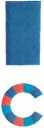 energie a 800,- Kč čtvrtletně za služby (zálohy na energie a zálohy na služby budou na vystaveném daňovém dokladu Nájemce uváděny odděleně) a následně vyúčtována dle skutečných nákladů příslušného objektu, a to níže sjednaným způsobem:Vyúčtovávány budou následující vstupní náklady za energie: Elektrická energie (včetně TUV, chladu a vytápění), plyn (vytápění), vodné a stočné.Náklady za energie (rozumí se elektrická energie, plyn [vytápění] a vodné a stočné) budou účtovány zálohově a čtvrtletně vyúčtovány dle skutečných nákladů. Výše následující zálohy bude upravena dle skutečnosti předchozího účetně uzavřeného čtvrtletí. Zálohové faktury budou vystavovány vždy k 15-tému dni druhého měsíce kalendářního čtvrtletí. Náležitosti DPH se řídí aktuálním zněním příslušné závazné legislativy.Na Podnájemce nebudou přenášeny náklady na strážní službu, pojištění nemovitosti, administrativní a režijní náklady nájemce ani náklady na údržbu a opravy, nebude-li výslovně sjednáno jinak.Náklady na služby budou vyúčtovány pouze 1 x za rok. Vyúčtovány budou následující služby: odvoz odpadů, umývání oken, úklid chodeb, společných prostor, kuchyněk a sociálních zařízení, poplatky OSA, kotelny, UPS, diesel agregátu, údržba a servis výtahů, klimatizace, vzduchotechniky, EPS, EZS, přístupového a kamerového systému a technických zařízení sloužících výhradně pro provoz budovy.Náklady dle bodu 6.1. a bodu 6.4. budou Podnájemci účtovány v poměru skutečně užívané plochy k celkové pronajímatelné ploše předmětu podnájmu.6.5.1. Bude-li to technicky možné, bude vyúčtování na vstupu vycházet z údajů podružných měřidel v rámci nejbližšího měřícího bodu budovy, vždy pro příslušnou část předmětu podnájmu.II.Závěrečná ustanovení 1.	Smluvní strany prohlašují, že si tento Dodatek řádně přečetly, porozuměly jeho obsahu a sjeho zněním plně souhlasí, což stvrzují svými podpisy.2.	Tento dodatek nabývá účinnosti dne 1.6.2019.3.	Tento Dodatek je sepsán ve dvou vyhotoveních s platností originálu, z nichž každá ze stran obdrží po jednom vyhotovení.V Ostravě dne 1.6.2019za Moravskoslezské inovační centrum Ostrava, a.s. Mgr. Pavel Csank, předseda představenstvaza PRO-DO projektová a dotační kancelář, s.r.o. Ing. Petr Vašek, jednatel+420 597 305 999 + info@ms-ic.cz + www.ms-ic.cz